	Novembre 2018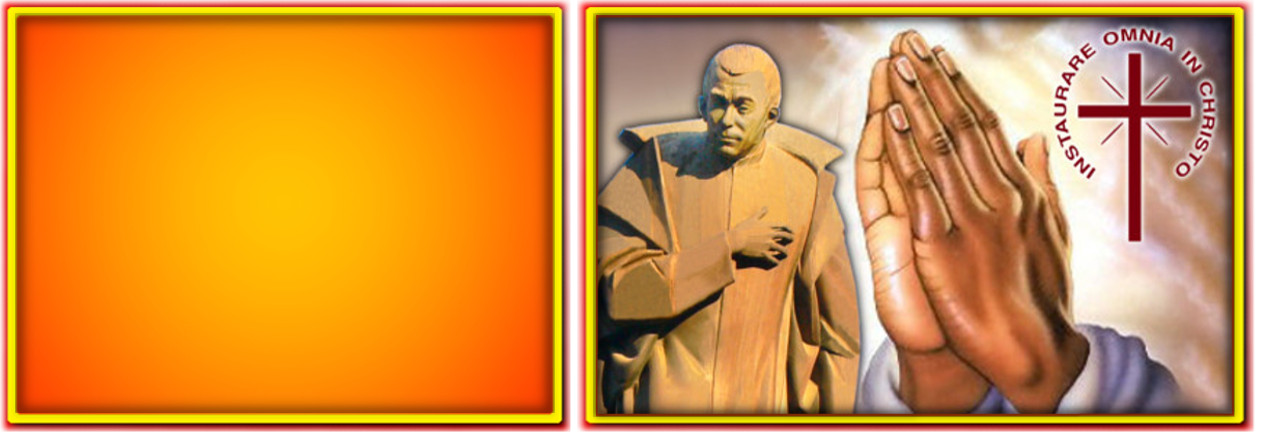 	CONSIGLIO GENERALE:	Intenzioni di preghiera	della Famiglia OrioninaIntenzione di preghiera orioninaper il mese di Novembre 2018ITALIANOPer l’intercessione di San Luigi Orione, il Convegno sulla Formazione ci aiuti a far nostro l’atteggiamento del Fondatore per una vita di sostanza e non di apparenza.ESPAÑOLPor intercesión de San Luis Orione, el Congreso sobre la Formación nos ayude a asumir la misma actitud del Fundador para una vida no de apariencias, sino de autenticidad.FRANÇAISPar l'intercession de Saint Louis Orione, que le congrès sur la formation nous aide à assumer l'attitude du Fondateur pour une vie non d'apparence mais de substance.POLSKINiech przez wstawiennictwo św. Alojzego Orione - Kongres Formacyjny pomoże nam w przyjęciu za naszą, postawę Założyciela, aby życie stało się pełne treści, a nie powierzchowności.  PORTUGUÊSPor intercessão de São Luís Orione, o Congresso sobre a Formação nos ajude a assumir a mesma atitude do Fundador para uma vida, não de aparencias, mas de autenticidade.ENGLISHThrough the intercession of St Louis Orione, may the convention on formation help us to make our own the attitude of our founder for a life of substance and not of appearance. Alcuni eventi del mese di NOVEMBRE03 a Belo Horizonte – MG (BRN): Professione perpetua dei chierici: Antonio Johney da Silva Barbosa, Cicero Tiago Souza, Getulio Assis Arruda, Luiz Vieira da Costa, Maicon Junior Machado Miguel, Valmir Andrade dos Santoz.5-10 a Roma (ITA): Convegno Internazionale sulla Formazione5 Commemorazione dei Confratelli defunti (memoria obbligatoria; testi liturgici).6 Memoria dei Beati martiri Ricardo Gil Barcelón (sacerdote) e Antonio Arrué Peiró (postulante) (memoria obbligatoria; Ricardo Gil Barcelón e Antonio Arrué Peiró; testi liturgici).06 São José Dos Pinhais – PR (BRS): Riunione del Segretariato “Educazione e Cultura”.06 São José Dos Pinhais – PR (BRS): Riunione del Segretariato “Economia e Opere”.07-09 Buenos Aires (ARG): Corso di Formazione Continua per i religiosi che lavorano nelle Opere Assistenziali.10-11 a Cotia - SP (BRS): Assemblea del MGO.15-18 São José Dos Pinhais – PR (BRS): Esercizi spirituali e riunione del Segretariato del MLO14-15 a Zduńska Wola (POL): Incontro dei Direttori, Parroci e Direttori d’Opera.9-11 a Wołomin (POL): Torneo di calcio indoor dei giovani presso la Parrocchia orionina San Giuseppe lavoratore. 11 in Polonia: Celebrazione del 100° dell’Indipendenza.16-27 in Madagascar: Visita fraterna dei Consiglieri Don Fulvio FERRARI e P. Laureano DE LA RED.17 a Łaźniew (POL): Incontro del Segretariato per la Pastorale Giovanile-vocazionale.17-19 a Huerta Grande – Cordoba (ARG): Incontro della Famiglia Orionina.18-25 in Spagna: Visita Canonica Generale.18 a Kayao (BURKINA FASO): Apertura della nuova comunità nella Parrocchia di Santa Teresa.20 Solennità della Beata Maria Vergine, madre della Divina Provvidenza, patrona principale (memoria obbligatoria; testi liturgici).20 a Bombouaka (TOGO): Chiusura del Giubileo d’oro del Centro “San Luigi Orione”. 20 a Anyama-Teologico (COSTA D’AVORIO): Istituzione dei Ministeri dell’Accolitato e del Lettorato a 13 confratelli chierici.20 a Ouagadugou (BURKINA FASO): Inizio del postulato di 4 giovani aspiranti.RICORDIAMOLI (sono deceduti nel mese di OTTOBRE)  Religiosi: Sac. Paulo Arcânjo DE OLIVEIRA REIS, Brasile (+18/10/2018)  Religiose:- Suor Maria Rafaela, Argentina (+12/10/2018)- Suor Maria Alice, Brasile (+12/10/2018)- Suor Maria Mônica, Brasile (+ 27/10/2018)- Suor Maria Ernesta, Italia (+28/10/2018)   Parenti:- Sig. Francesco Paolo CAROLLO (+17-10-2018) Papà del Sac. CAROLLO Giovanni (Italia) Sig.ra Helena NOWAK, (+28-10-2018) Mamma del Sac. Janusz NOWAK (Polonia)